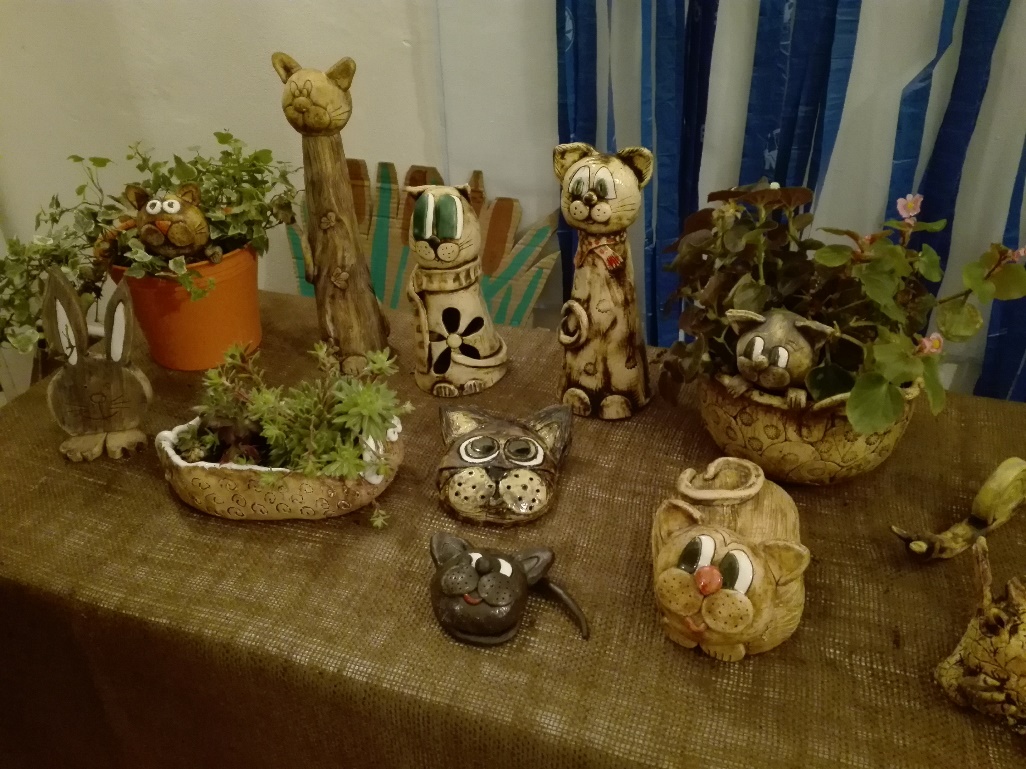 P O Z V Á N K A na vernisáž výstavy pracíkeramických kroužků, která se koná ve čtvrtek 23. 5. 2019 v 18 hodinv „Galerii Zámeček“ VikýřoviceSrdečně zveme všechny příznivce keramiky Výstavu dále můžete navštívit od 25. do 26. 5. 2019 od 13:00 do 17:00 hodinTěšíme se na vaši návštěvu 